ПОЛОЖЕНИЕО ТВОРЧЕСКОЙ ГРУППЕ1. Общие положения.1.1. Настоящее Положение регламентирует деятельность творческой группы муниципального бюджетного дошкольного образовательного учреждения детский сад «Солнышко» (далее – Учреждение).1.2. Деятельность творческой группы осуществляется в соответствии с действующим законодательством Российской Федерации в области образования, нормативно - правовыми документами об образовании, Уставом Учреждения, настоящим Положением.1.3. Творческая группа организуется при наличии не менее пяти педагогов.1.4. Творческая группа создается, реорганизуется и ликвидируется заведующим по представлению старшего воспитателя ДОУ.1.5. Деятельность творческой группы направлена на совершенствование методического и профессионального мастерства, организацию взаимопомощи в обучении и воспитании детей по общеобразовательной программе дошкольного образования.1.6. Срок действия данного положения не ограничен.2. Цель и задачи творческой группы.2.1. Повышение качества воспитательно-образовательного процесса, совершенствованию профессионального мастерства педагогов ДОУ. 2.2. Совершенствовать методику проведения различных видов занятий и их методического и материально- технического обеспечения. 2.3. Повышать эффективность воспитательно-образовательной работы с детьми. 2.4. Повышать квалификацию и профессиональное мастерство педагогических работников. 2.5. Разрабатывать методические материалы для организации качественной педагогической работы по воспитанию дошкольников.3.	Организация деятельности творческой группыТворческая группа создается и прекращает свою деятельность по мере решения стоящих перед группой задач и по инициативе участников группы.Группа имеет план работы и оформленные результаты творческого решения проблем в виде продукта творческой, индивидуальной или коллективной педагогической деятельности. (методические рекомендации, памятки, публикации, календарно-тематическое планирование и др.). Творческая группа составляет план своей работы.Функционирование творческой группы решаются коллегиально, каждый участвует в разработке изучаемой темы. Педагоги - члены творческой группы, представляют собственные практические материалы, выполняют творческие задания руководителя и коллектива группы, высказывают свое мнение по предложенным материалам и т.д.Формы занятий группы носят продуктивный характер деятельности: теоретические доклады, сообщения, семинары - практикумы, диспуты, дискуссии, открытый просмотр деятельности и т. п.Итоги работы творческой группы заслушиваются на педагогическом совете.4. Документация творческой группыПриказ о создании творческой группы. Положение о творческой группе. План работы творческой группы на текущий учебный год. Протоколы заседаний творческой группы. Аналитический отчет о работе творческой группы за прошедший учебный год.Обязанности руководителя творческой группы5.1. Руководитель творческой группы обязан:Руководить:- воспитательно- образовательной и методической работой творческой группы;- работой по созданию методических пособий, дидактических и наглядных материалов.Организовывать:- заседания творческой группы;- взаимопосещение занятий.5.2. Предоставлять отчет о работе творческой группы заведующему дошкольным учреждением.Ответственность творческой группыТворческая группа несет ответственность: - за выполнение в полном объеме закрепленных за ней задач; - за качество разрабатываемых методических материалов. Контроль за деятельностью творческой группыКонтроль за деятельностью творческой группы осуществляется заведующим дошкольным учреждением, старшим воспитателем ДОУ.ПРИНЯТО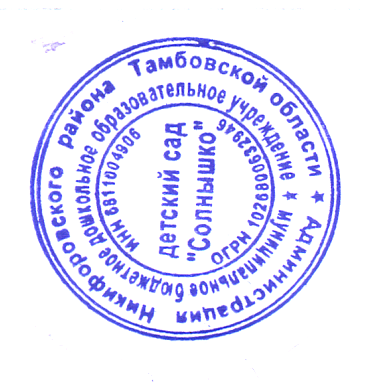 на Общем собрании трудового коллективаМБДОУ д.с. «Солнышко»Протокол №  2  от  29 декабря 2014 г.УТВЕРЖДЕНОЗаведующим МБДОУ детский сад «Солнышко»________/ Шишова Л. С.Приказ №  60  от  30 января 2015 г.